Fill the gaps below with the verb <θέλω> in the right person and write what is in the picture:Εσείς  ………………………………………………………………………… 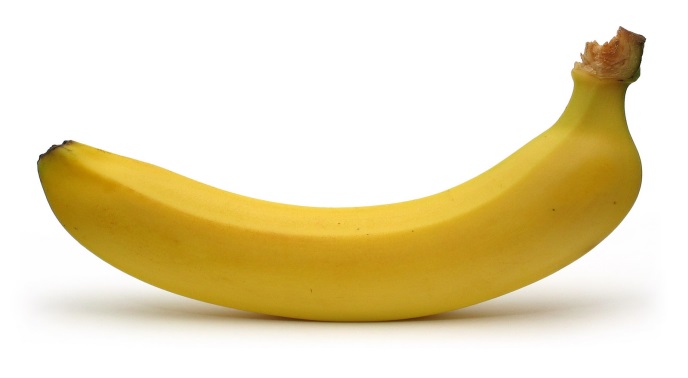 Η Σοφία  …………………. …………………………………………………….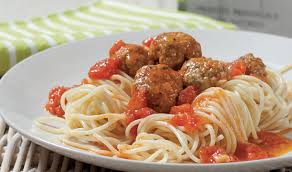 Για πρωινό ο Νικόλας και η Μαίρη ……………………….…………………………………………………………...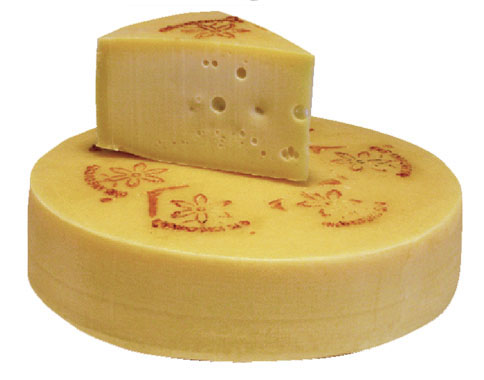 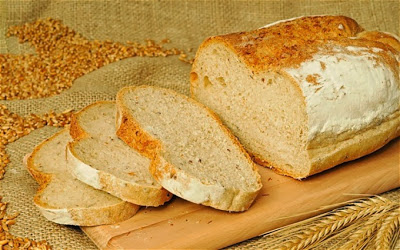 Εγώ ………………………………………………………………………………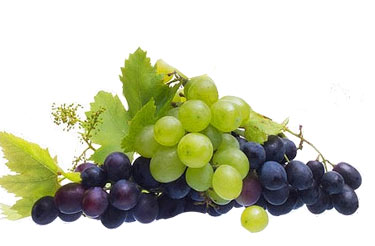 Εμείς δεν ………………………………………………………………………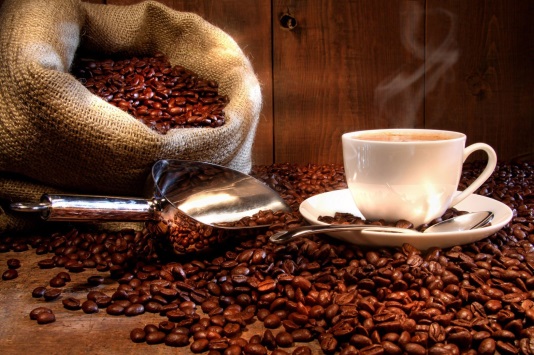 Ο Νίκος ………………………………………………………………………….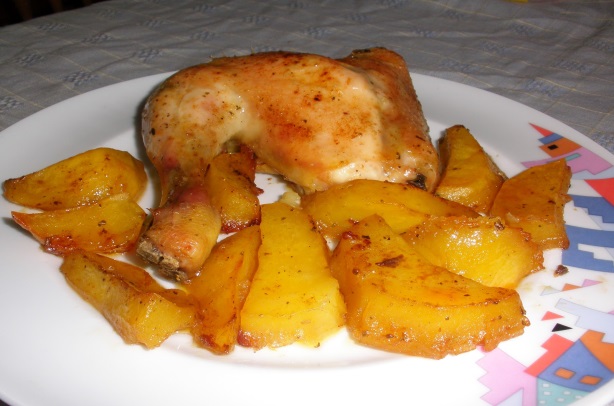 Εσύ  ……………………………………………………………………………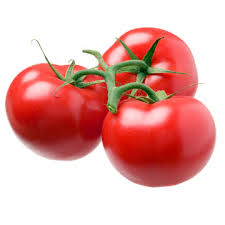 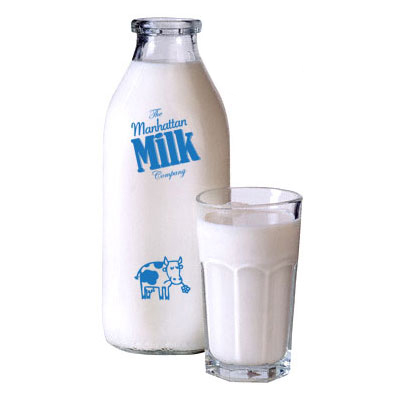 Αυτοί  ……………………………………………………..